)_Formular de înscriere  - Burse QFORITBURSĂ SOCIALĂDate personaleNume si prenume  _________________________________________________________________________________CNP_______________________________ Telefon_________________ E-mail______________________________ÎnvățământFacultate______________________________________________________________________________________________Program de studiu___________________________________________________________________________________Anul de studiu________________________________________________________________________________________Activități extrașcolare (desfășurate în anii universitari 2020-2021, 2021-2022, 2022-2023)Cursuri extrașcolare____________________________________________________________________________________________________________________________________________________________________________________________________________________________________________________________________________________________________________________________________________________________________________________________________________________________________Voluntariat____________________________________________________________________________________________________________________________________________________________________________________________________________________________________________________________________________________________________________________________________________________________________________________________________________________________________Alte activități____________________________________________________________________________________________________________________________________________________________________________________________________________________________________________________________________________________________________________________________________________________________________________________________________________________________________Am citit și sunt de acord cu Regulamentul de participare și acordare a burselor din Programul QFORIT.Data								Semnătura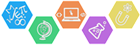 Universitatea din CraiovaFACULTATEA DE ŞTIINŢEDepartamentul de InformaticăStr. A.I. Cuza, nr. 13, Craiova, 200585 Dolj T: +40-251-413.728, F: +40-251-412.673, E: informatica@ucv.ro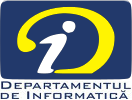 